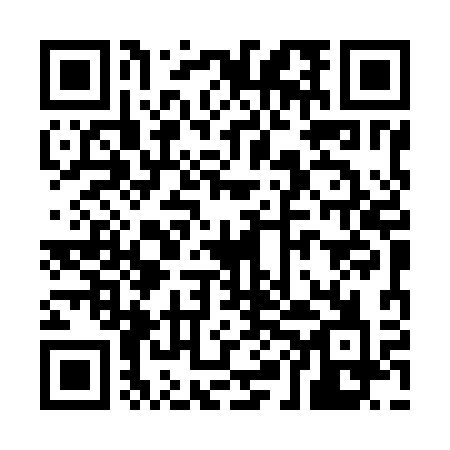 Ramadan times for Aluula, SomaliaMon 11 Mar 2024 - Wed 10 Apr 2024High Latitude Method: NonePrayer Calculation Method: Muslim World LeagueAsar Calculation Method: ShafiPrayer times provided by https://www.salahtimes.comDateDayFajrSuhurSunriseDhuhrAsrIftarMaghribIsha11Mon4:364:365:4711:473:065:475:476:5412Tue4:364:365:4611:473:065:475:476:5413Wed4:354:355:4511:463:055:485:486:5414Thu4:354:355:4511:463:055:485:486:5415Fri4:344:345:4411:463:055:485:486:5416Sat4:334:335:4411:463:045:485:486:5417Sun4:334:335:4311:453:045:485:486:5418Mon4:324:325:4211:453:035:485:486:5419Tue4:314:315:4211:453:025:485:486:5420Wed4:314:315:4111:443:025:485:486:5421Thu4:304:305:4011:443:015:485:486:5422Fri4:304:305:4011:443:015:485:486:5423Sat4:294:295:3911:433:005:485:486:5424Sun4:284:285:3911:433:005:485:486:5425Mon4:284:285:3811:432:595:485:486:5426Tue4:274:275:3711:432:585:485:486:5427Wed4:264:265:3711:422:585:485:486:5428Thu4:254:255:3611:422:575:485:486:5529Fri4:254:255:3511:422:565:485:486:5530Sat4:244:245:3511:412:565:485:486:5531Sun4:234:235:3411:412:555:485:486:551Mon4:234:235:3311:412:545:485:486:552Tue4:224:225:3311:402:545:485:486:553Wed4:214:215:3211:402:535:485:486:554Thu4:214:215:3211:402:525:485:486:555Fri4:204:205:3111:402:525:485:486:556Sat4:194:195:3011:392:515:485:486:557Sun4:194:195:3011:392:505:485:486:568Mon4:184:185:2911:392:495:495:496:569Tue4:174:175:2911:382:495:495:496:5610Wed4:174:175:2811:382:485:495:496:56